Активности по предметот француски јазик за7 одделениеТема:„Au cours de gym“Наставна содржина:Читање и разбирање на дијалогот„Au cours de gym“(на час по гимнастика)Цел:да се разбере лексиката и да се употреби во соодветни говорни ситуацииНа страна 82 од книгата  прочитајте го и  преведете го дијалогот „Au cours de gym“За преводот користете го електронскиот речник Glosbe.Наставник:Славица ТренкоскаЕ-mail:slavicatrenkoska@yahoo.comАктивности по предметот француски јазик за 7 одделениеТема:Le corps humainНаставна содржина:усвојување на лексика за човечкото телоЦел:совладување на лексика за човечкото тело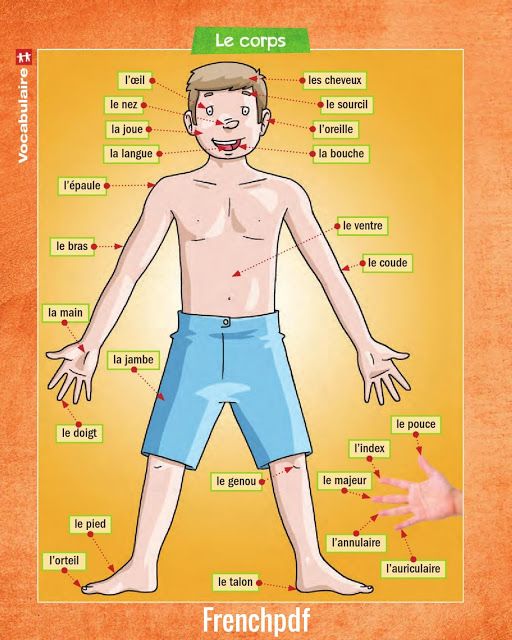 Според дадениот цртеж во тетратката  запишете ги и преведете ги дадените зборови и пратете ми ја домашната на меил.Наставник:Славица ТренкоскаЕ-mail:slavicatrenkoska@yahoo.com